OBECNÍ ÚŘAD KUNRATICE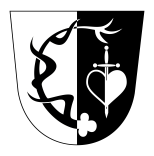 Kunratice 158, 464 01 Frýdlant, IČO 46744967, telefon: 482312156, ID DS: j5fan6ye-mail: obec.kunratice@seznam.cz, web: www.obeckunratice.czŽádost o povolení kácení dřevin rostoucích mimo lesŽádám o povolení ke kácení dřevin, dle § 8 odst. 1 zákona ČNR č.114/1992 Sb., o ochraně přírodya krajiny v platném znění a § 4 odst. 1 vyhlášky MŽP ČR č. 189/2013 Sb.1)	Jméno, příjmení (název práv. os.) žadatele					Adresa žadatele:												Identifikátor datové schránky (ID DS):								Zástupce právnické osoby:										Telefonní kontakt:											2)	Datum narození nebo IČ:							3)	Adresa pro doručování:										(vyplňte, pokud se liší od adresy žadatele)								4)	Specifikace dřevin, které mají být káceny:	Druh stromu (stromů), počet, obvod kmene měřený ve výšce 130 cm nad zemí, příp. velikost 	zapojených porostů dřevin (např.: 1. jasan 1 ks 95 cm, 2. bříza 1 ks 88 cm, 3. ptačí zob 1ks 25 m2)	1.		        ks		cm/m2		5.		        ks		cm/m2	2.		        ks		cm/m2		6.		        ks		cm/m2	3.		        ks		cm/m2		7.		        ks		cm/m2	4.		        ks		cm/m2		8.		        ks		cm/m25)	Pozemková parcela číslo:			 Katastrální území:	Kunratice u Frýdlantu		6)	Zdůvodnění žádosti: 																																																				V 			 dne: 			   podpis žadatele: 						(razítko)7)	Náhradní výsadba: ( Zdali a kde bude provedena náhradní výsadba)8)	Situační nákres: (vzhledem k objektu, nejbližší komunikaci - při nedostatku místa použijte samostatný list)9)	Přílohy žádosti:	doložení souhlasu vlastníka pozemku (v případě, že žadatelem o povolení ke kácení dřevin 	není vlastník)10)	K žádosti dokládám/e tyto přílohy: 								Žádost musí být kompletně a čitelně vyplněna!!!